Publicado en Madrid el 21/12/2023 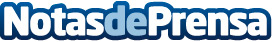 NEORIS refuerza su posición en el mercado estadounidense con la adquisición estratégica de ForeFrontEsta adquisición impulsará los planes de expansión de la compañía en Estados Unidos. Se alinea con la estrategia de la empresa, cuyo objetivo es ofrecer servicios de consultoría más amplios y globales para apoyar a los clientes en su transformación digital, ya que ForeFront es uno de los top Summit partner con experiencia en integración multicloud en el ecosistema de SalesforceDatos de contacto:Inma RicoATREVIA915640725 Nota de prensa publicada en: https://www.notasdeprensa.es/neoris-refuerza-su-posicion-en-el-mercado Categorias: Internacional Nacional Finanzas Inteligencia Artificial y Robótica Software Ciberseguridad Otras Industrias Innovación Tecnológica Digital Actualidad Empresarial http://www.notasdeprensa.es